MOKYKLŲ, NORINČIŲ DALYVAUTI PROJEKTO„NEFORMALIOJO VAIKŲ ŠVIETIMO PASLAUGŲ PLĖTRA“KŪNO KULTŪROS IR FIZINIO AKTYVUMO UGDYMO EDUKACINIUOSE UŽSIĖMIMUOSE, PARAIŠKOS FORMA Švietimo įstaigos direktorė            ____________________Informacija apie švietimo įstaigąInformacija apie švietimo įstaigąInformacija apie švietimo įstaigąInformacija apie švietimo įstaigąInformacija apie švietimo įstaigą1.PavadinimasPavadinimasAkmenės r. Akmenės gimnazijaAkmenės r. Akmenės gimnazija2.KodasKodas1904477741904477743.Juridinis statusasJuridinis statusasBiudžetinė įstaigaBiudžetinė įstaiga4.AdresasAdresasLaižuvos g. 7, Akmenė LT-85357 Laižuvos g. 7, Akmenė LT-85357 5.Telefono numerisTelefono numeris(8 4) 255 9431(8 4) 255 94316.El. pašto adresasEl. pašto adresasakvm@mail.ltakvm@mail.lt7.Interneto svetainės adresasInterneto svetainės adresashttp://akmenesgimnazija.lt/http://akmenesgimnazija.lt/Informacija apie švietimo įstaigos vadovąInformacija apie švietimo įstaigos vadovąInformacija apie švietimo įstaigos vadovąInformacija apie švietimo įstaigos vadovąInformacija apie švietimo įstaigos vadovą8.Vardas ir pavardėVardas ir pavardėJudita UlmienėJudita Ulmienė9.El. pašto adresasEl. pašto adresasulm.judita@gmail.comulm.judita@gmail.com10.Telefono numerisTelefono numeris8 614 09 5588 614 09 558Informacija apie kontaktinį asmenį, dalyvaujantį šiame projekteInformacija apie kontaktinį asmenį, dalyvaujantį šiame projekteInformacija apie kontaktinį asmenį, dalyvaujantį šiame projekteInformacija apie kontaktinį asmenį, dalyvaujantį šiame projekteInformacija apie kontaktinį asmenį, dalyvaujantį šiame projekte11.Vardas ir pavardė, pareigosVardas ir pavardė, pareigosGitana Gricienė, pradinių klasių mokytojaGitana Gricienė, pradinių klasių mokytoja12.El. pašto adresasEl. pašto adresasgitana.griciene@gmail.comgitana.griciene@gmail.com13.Telefono numerisTelefono numeris8 600 26 8118 600 26 811Vertinimo kriterijų atitikimasVertinimo kriterijų atitikimasVertinimo kriterijų atitikimasVertinimo kriterijų atitikimasVertinimo kriterijų atitikimas14.Bendrojo lavinimo mokykloje vykdomos programos (pvz., pradinio ir (ar) pagrindinio, ir (ar) vidurinio ugdymo)Bendrojo lavinimo mokykloje vykdomos programos (pvz., pradinio ir (ar) pagrindinio, ir (ar) vidurinio ugdymo)Bendrojo lavinimo mokykloje vykdomos programos (pvz., pradinio ir (ar) pagrindinio, ir (ar) vidurinio ugdymo)Pradinio15.Aprašomų iniciatyvų teminės sritys (t. y. fizinio aktyvumo ir (ar) sveikos gyvensenos ugdymo, ir (ar) saugios aplinkos kūrimo)Aprašomų iniciatyvų teminės sritys (t. y. fizinio aktyvumo ir (ar) sveikos gyvensenos ugdymo, ir (ar) saugios aplinkos kūrimo)Aprašomų iniciatyvų teminės sritys (t. y. fizinio aktyvumo ir (ar) sveikos gyvensenos ugdymo, ir (ar) saugios aplinkos kūrimo)Fizinio aktyvumo ir sveikos gyvensenos ugdymo16.Mokyklos nuotolis nuo apskrities centroMokyklos nuotolis nuo apskrities centroMokyklos nuotolis nuo apskrities centro13 kmIniciatyvų aprašymasIniciatyvų aprašymasIniciatyvų aprašymasIniciatyvų aprašymasIniciatyvų aprašymas17.Išvardykite, kokias vykdote švietimo įstaigoje iniciatyvas, susijusias su fiziniu aktyvumu, sveikos gyvensenos ugdymu ir saugios aplinkos kūrimu (pvz., renginiai, akcijos, projektai, edukaciniai užsiėmimai, NVŠ programos).Išvardykite, kokias vykdote švietimo įstaigoje iniciatyvas, susijusias su fiziniu aktyvumu, sveikos gyvensenos ugdymu ir saugios aplinkos kūrimu (pvz., renginiai, akcijos, projektai, edukaciniai užsiėmimai, NVŠ programos).Išvardykite, kokias vykdote švietimo įstaigoje iniciatyvas, susijusias su fiziniu aktyvumu, sveikos gyvensenos ugdymu ir saugios aplinkos kūrimu (pvz., renginiai, akcijos, projektai, edukaciniai užsiėmimai, NVŠ programos).Išvardykite, kokias vykdote švietimo įstaigoje iniciatyvas, susijusias su fiziniu aktyvumu, sveikos gyvensenos ugdymu ir saugios aplinkos kūrimu (pvz., renginiai, akcijos, projektai, edukaciniai užsiėmimai, NVŠ programos).17.Kasmet dalyvaujame Sveikatos mokymo ir ligų prevencijos centro akcijoje „Apibėk mokyklą“, organizacijos „Gelbėkit vaikus“ Solidarumo bėgime. Kasmet gimnazijoje rengiamos sporto šventės, sveikuolių konkursas „Sveikuoliukai“, viktorina „Būk sveikas ir stiprus“, vykdomi projektai pasirinkta sveikatos ir aktyvaus judėjimo tema, estafetės „Tėvai ir vaikai“, vedamos netradicinės kūno kultūros pamokos, einame į žygius, kuriuose dalyvauja ir mokinių tėvai.Kasmet dalyvaujame Sveikatos mokymo ir ligų prevencijos centro akcijoje „Apibėk mokyklą“, organizacijos „Gelbėkit vaikus“ Solidarumo bėgime. Kasmet gimnazijoje rengiamos sporto šventės, sveikuolių konkursas „Sveikuoliukai“, viktorina „Būk sveikas ir stiprus“, vykdomi projektai pasirinkta sveikatos ir aktyvaus judėjimo tema, estafetės „Tėvai ir vaikai“, vedamos netradicinės kūno kultūros pamokos, einame į žygius, kuriuose dalyvauja ir mokinių tėvai.Kasmet dalyvaujame Sveikatos mokymo ir ligų prevencijos centro akcijoje „Apibėk mokyklą“, organizacijos „Gelbėkit vaikus“ Solidarumo bėgime. Kasmet gimnazijoje rengiamos sporto šventės, sveikuolių konkursas „Sveikuoliukai“, viktorina „Būk sveikas ir stiprus“, vykdomi projektai pasirinkta sveikatos ir aktyvaus judėjimo tema, estafetės „Tėvai ir vaikai“, vedamos netradicinės kūno kultūros pamokos, einame į žygius, kuriuose dalyvauja ir mokinių tėvai.Kasmet dalyvaujame Sveikatos mokymo ir ligų prevencijos centro akcijoje „Apibėk mokyklą“, organizacijos „Gelbėkit vaikus“ Solidarumo bėgime. Kasmet gimnazijoje rengiamos sporto šventės, sveikuolių konkursas „Sveikuoliukai“, viktorina „Būk sveikas ir stiprus“, vykdomi projektai pasirinkta sveikatos ir aktyvaus judėjimo tema, estafetės „Tėvai ir vaikai“, vedamos netradicinės kūno kultūros pamokos, einame į žygius, kuriuose dalyvauja ir mokinių tėvai.17.1. Iniciatyvos(-ų) tikslas(-ai) ir uždaviniai (ne daugiau nei 3 uždaviniai vienam tikslui).17.1. Iniciatyvos(-ų) tikslas(-ai) ir uždaviniai (ne daugiau nei 3 uždaviniai vienam tikslui).17.1. Iniciatyvos(-ų) tikslas(-ai) ir uždaviniai (ne daugiau nei 3 uždaviniai vienam tikslui).17.1. Iniciatyvos(-ų) tikslas(-ai) ir uždaviniai (ne daugiau nei 3 uždaviniai vienam tikslui).Tikslas – parodyti mokiniams, kad judėjimas – kelias į sveikatą, pilnavertį, prasmingą ir įdomų gyvenimą.UždaviniaiSkatinti mokinius išbandyti įvairias veiklas ir taip daugiau judėti.Suteikti informacijos apie sveiką mitybą, judėjimo naudą.Ugdyti ištvermingas, stiprias, sveikas asmenybes.Tikslas – parodyti mokiniams, kad judėjimas – kelias į sveikatą, pilnavertį, prasmingą ir įdomų gyvenimą.UždaviniaiSkatinti mokinius išbandyti įvairias veiklas ir taip daugiau judėti.Suteikti informacijos apie sveiką mitybą, judėjimo naudą.Ugdyti ištvermingas, stiprias, sveikas asmenybes.Tikslas – parodyti mokiniams, kad judėjimas – kelias į sveikatą, pilnavertį, prasmingą ir įdomų gyvenimą.UždaviniaiSkatinti mokinius išbandyti įvairias veiklas ir taip daugiau judėti.Suteikti informacijos apie sveiką mitybą, judėjimo naudą.Ugdyti ištvermingas, stiprias, sveikas asmenybes.Tikslas – parodyti mokiniams, kad judėjimas – kelias į sveikatą, pilnavertį, prasmingą ir įdomų gyvenimą.UždaviniaiSkatinti mokinius išbandyti įvairias veiklas ir taip daugiau judėti.Suteikti informacijos apie sveiką mitybą, judėjimo naudą.Ugdyti ištvermingas, stiprias, sveikas asmenybes.17.2. Aprašykite vykdomas fizinio aktyvumo, sveikos gyvensenos ugdymo ir saugios aplinkos kūrimo iniciatyvas. Vykdymo vieta, trukmė. Dalyvavusių mokinių ir kitų dalyvių skaičius, amžius ir klasės, partneriai, jų vaidmenys. Ką mokiniai veikė? Kokių rezultatų pasiekėte? Kaip žymėjote ir vertinote mokinių veiklos rezultatus ir kt. (rekomenduojama ne daugiau kaip 1 puslapis)? 17.2. Aprašykite vykdomas fizinio aktyvumo, sveikos gyvensenos ugdymo ir saugios aplinkos kūrimo iniciatyvas. Vykdymo vieta, trukmė. Dalyvavusių mokinių ir kitų dalyvių skaičius, amžius ir klasės, partneriai, jų vaidmenys. Ką mokiniai veikė? Kokių rezultatų pasiekėte? Kaip žymėjote ir vertinote mokinių veiklos rezultatus ir kt. (rekomenduojama ne daugiau kaip 1 puslapis)? 17.2. Aprašykite vykdomas fizinio aktyvumo, sveikos gyvensenos ugdymo ir saugios aplinkos kūrimo iniciatyvas. Vykdymo vieta, trukmė. Dalyvavusių mokinių ir kitų dalyvių skaičius, amžius ir klasės, partneriai, jų vaidmenys. Ką mokiniai veikė? Kokių rezultatų pasiekėte? Kaip žymėjote ir vertinote mokinių veiklos rezultatus ir kt. (rekomenduojama ne daugiau kaip 1 puslapis)? 17.2. Aprašykite vykdomas fizinio aktyvumo, sveikos gyvensenos ugdymo ir saugios aplinkos kūrimo iniciatyvas. Vykdymo vieta, trukmė. Dalyvavusių mokinių ir kitų dalyvių skaičius, amžius ir klasės, partneriai, jų vaidmenys. Ką mokiniai veikė? Kokių rezultatų pasiekėte? Kaip žymėjote ir vertinote mokinių veiklos rezultatus ir kt. (rekomenduojama ne daugiau kaip 1 puslapis)? Fizinio aktyvumo veiklas vykdome mūsų gimnazijoje, jos teritorijoje, Akmenės rajono apylinkėse. Bėgimo akcijose dalyvauja 1–4 klasių mokiniai ir mokytojos, leidžiamės į žygius po rajono apylinkes ir kasmet nužygiuojame vis daugiau kilometrų. Vykdome metinius projektus „Citrininiai pašnekesiai“, „Vanduo – mūsų gyvybės šaltinis“, „Sveikas maistas – gaminu pats“, „Mintys turi sparnus...“ ir kt., kuriuose ir tėvai pristato savo idėjas, parengtas veiklas su vaikais. Tėvai ir vaikai dalyvauja estafetėse, sporto varžybose. Mokykloje vedėme netradicines kūno kultūros pamokas su profesionaliu treneriu. Džiaugiamės, kad savo pavyzdžiu paveikėme mokinius – jie kasdien kol būna mokykloje gurkšnoja vandenį, jo išgeria tikrai daug. Mokiniai į mokyklą atsineša namuose ruoštą maistą savo dėžutėse, valgo daug sveikiau, renkasi užkandžiams vaisius. Su malonumu žygiuojame ir skaičiuojame žingsnius, taip pat siekiame gerinti savo rezultatus. Kūno kultūros pamokose noriai dalyvauja visi, net turintys sunkių sveikatos problemų, bet tai jie daro savo noru ir užsidegimu. Jau ketverius metai puikiai sekasi įtraukti tėvus į klasės metinius projektus, kuriuose dalyvauja bent po vieną šeimos narį. Į mokyklą kviečiame svečių, profesionalų, kurie motyvuoja, suteikia žinių apie sportą, sveiką mitybą.Projektus pristatome konferencijose, o mokinių pasiekimai, veiklos žymimi mokinių dienoraščiuose, klasės metraščiuose. Informacija skelbiama gimnazijos interneto svetainėje.Fizinio aktyvumo veiklas vykdome mūsų gimnazijoje, jos teritorijoje, Akmenės rajono apylinkėse. Bėgimo akcijose dalyvauja 1–4 klasių mokiniai ir mokytojos, leidžiamės į žygius po rajono apylinkes ir kasmet nužygiuojame vis daugiau kilometrų. Vykdome metinius projektus „Citrininiai pašnekesiai“, „Vanduo – mūsų gyvybės šaltinis“, „Sveikas maistas – gaminu pats“, „Mintys turi sparnus...“ ir kt., kuriuose ir tėvai pristato savo idėjas, parengtas veiklas su vaikais. Tėvai ir vaikai dalyvauja estafetėse, sporto varžybose. Mokykloje vedėme netradicines kūno kultūros pamokas su profesionaliu treneriu. Džiaugiamės, kad savo pavyzdžiu paveikėme mokinius – jie kasdien kol būna mokykloje gurkšnoja vandenį, jo išgeria tikrai daug. Mokiniai į mokyklą atsineša namuose ruoštą maistą savo dėžutėse, valgo daug sveikiau, renkasi užkandžiams vaisius. Su malonumu žygiuojame ir skaičiuojame žingsnius, taip pat siekiame gerinti savo rezultatus. Kūno kultūros pamokose noriai dalyvauja visi, net turintys sunkių sveikatos problemų, bet tai jie daro savo noru ir užsidegimu. Jau ketverius metai puikiai sekasi įtraukti tėvus į klasės metinius projektus, kuriuose dalyvauja bent po vieną šeimos narį. Į mokyklą kviečiame svečių, profesionalų, kurie motyvuoja, suteikia žinių apie sportą, sveiką mitybą.Projektus pristatome konferencijose, o mokinių pasiekimai, veiklos žymimi mokinių dienoraščiuose, klasės metraščiuose. Informacija skelbiama gimnazijos interneto svetainėje.Fizinio aktyvumo veiklas vykdome mūsų gimnazijoje, jos teritorijoje, Akmenės rajono apylinkėse. Bėgimo akcijose dalyvauja 1–4 klasių mokiniai ir mokytojos, leidžiamės į žygius po rajono apylinkes ir kasmet nužygiuojame vis daugiau kilometrų. Vykdome metinius projektus „Citrininiai pašnekesiai“, „Vanduo – mūsų gyvybės šaltinis“, „Sveikas maistas – gaminu pats“, „Mintys turi sparnus...“ ir kt., kuriuose ir tėvai pristato savo idėjas, parengtas veiklas su vaikais. Tėvai ir vaikai dalyvauja estafetėse, sporto varžybose. Mokykloje vedėme netradicines kūno kultūros pamokas su profesionaliu treneriu. Džiaugiamės, kad savo pavyzdžiu paveikėme mokinius – jie kasdien kol būna mokykloje gurkšnoja vandenį, jo išgeria tikrai daug. Mokiniai į mokyklą atsineša namuose ruoštą maistą savo dėžutėse, valgo daug sveikiau, renkasi užkandžiams vaisius. Su malonumu žygiuojame ir skaičiuojame žingsnius, taip pat siekiame gerinti savo rezultatus. Kūno kultūros pamokose noriai dalyvauja visi, net turintys sunkių sveikatos problemų, bet tai jie daro savo noru ir užsidegimu. Jau ketverius metai puikiai sekasi įtraukti tėvus į klasės metinius projektus, kuriuose dalyvauja bent po vieną šeimos narį. Į mokyklą kviečiame svečių, profesionalų, kurie motyvuoja, suteikia žinių apie sportą, sveiką mitybą.Projektus pristatome konferencijose, o mokinių pasiekimai, veiklos žymimi mokinių dienoraščiuose, klasės metraščiuose. Informacija skelbiama gimnazijos interneto svetainėje.Fizinio aktyvumo veiklas vykdome mūsų gimnazijoje, jos teritorijoje, Akmenės rajono apylinkėse. Bėgimo akcijose dalyvauja 1–4 klasių mokiniai ir mokytojos, leidžiamės į žygius po rajono apylinkes ir kasmet nužygiuojame vis daugiau kilometrų. Vykdome metinius projektus „Citrininiai pašnekesiai“, „Vanduo – mūsų gyvybės šaltinis“, „Sveikas maistas – gaminu pats“, „Mintys turi sparnus...“ ir kt., kuriuose ir tėvai pristato savo idėjas, parengtas veiklas su vaikais. Tėvai ir vaikai dalyvauja estafetėse, sporto varžybose. Mokykloje vedėme netradicines kūno kultūros pamokas su profesionaliu treneriu. Džiaugiamės, kad savo pavyzdžiu paveikėme mokinius – jie kasdien kol būna mokykloje gurkšnoja vandenį, jo išgeria tikrai daug. Mokiniai į mokyklą atsineša namuose ruoštą maistą savo dėžutėse, valgo daug sveikiau, renkasi užkandžiams vaisius. Su malonumu žygiuojame ir skaičiuojame žingsnius, taip pat siekiame gerinti savo rezultatus. Kūno kultūros pamokose noriai dalyvauja visi, net turintys sunkių sveikatos problemų, bet tai jie daro savo noru ir užsidegimu. Jau ketverius metai puikiai sekasi įtraukti tėvus į klasės metinius projektus, kuriuose dalyvauja bent po vieną šeimos narį. Į mokyklą kviečiame svečių, profesionalų, kurie motyvuoja, suteikia žinių apie sportą, sveiką mitybą.Projektus pristatome konferencijose, o mokinių pasiekimai, veiklos žymimi mokinių dienoraščiuose, klasės metraščiuose. Informacija skelbiama gimnazijos interneto svetainėje.17.3. Pateikite priedų sąrašą. Priedai gali būti pateikti įvairiomis formomis (pateiktys iki 10 skaidrių, iki 5 minučių trukmės vaizdo medžiaga, ne daugiau kaip 10 nuotraukų, užduotys, iliustracijos ir kt.).17.3. Pateikite priedų sąrašą. Priedai gali būti pateikti įvairiomis formomis (pateiktys iki 10 skaidrių, iki 5 minučių trukmės vaizdo medžiaga, ne daugiau kaip 10 nuotraukų, užduotys, iliustracijos ir kt.).17.3. Pateikite priedų sąrašą. Priedai gali būti pateikti įvairiomis formomis (pateiktys iki 10 skaidrių, iki 5 minučių trukmės vaizdo medžiaga, ne daugiau kaip 10 nuotraukų, užduotys, iliustracijos ir kt.).17.3. Pateikite priedų sąrašą. Priedai gali būti pateikti įvairiomis formomis (pateiktys iki 10 skaidrių, iki 5 minučių trukmės vaizdo medžiaga, ne daugiau kaip 10 nuotraukų, užduotys, iliustracijos ir kt.).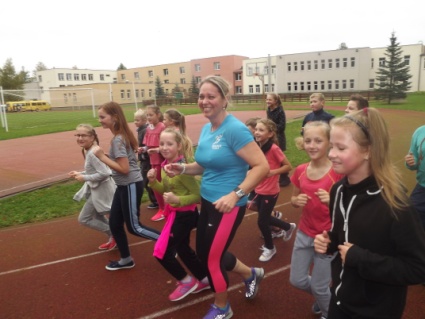 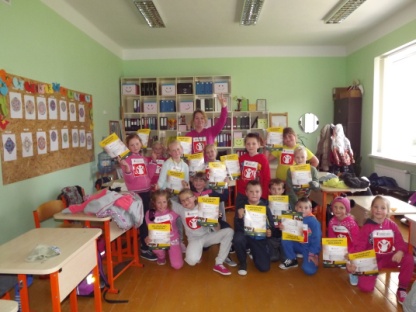 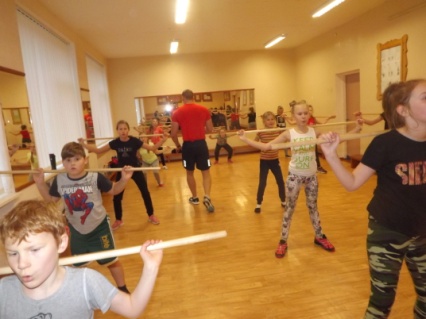 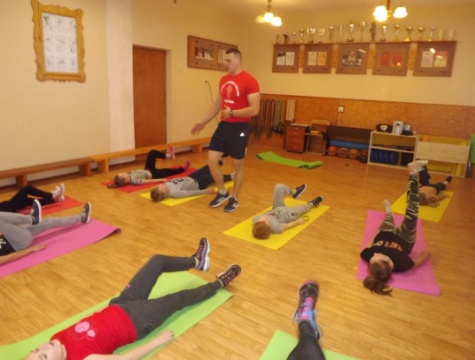 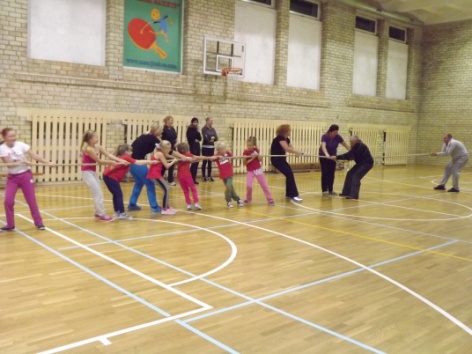 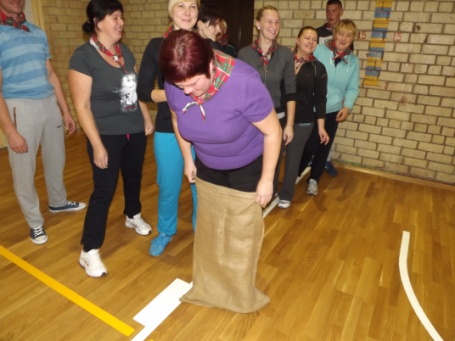 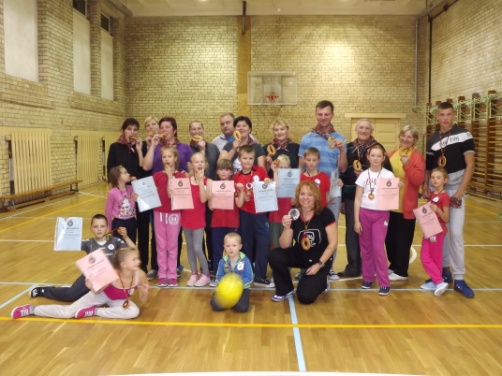 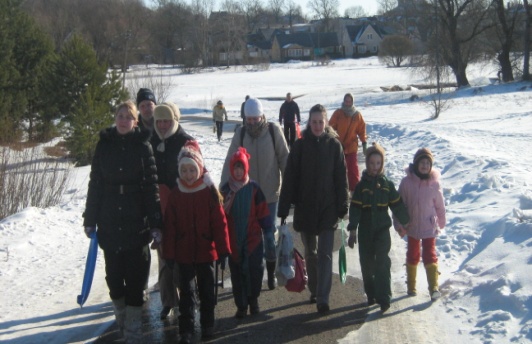 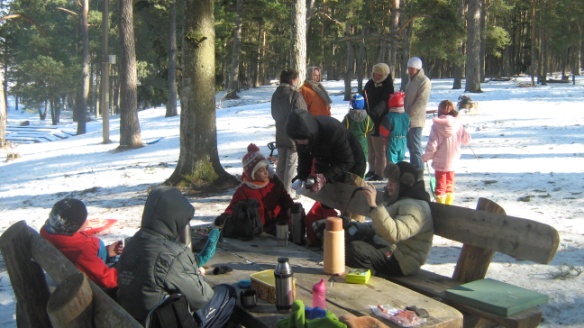 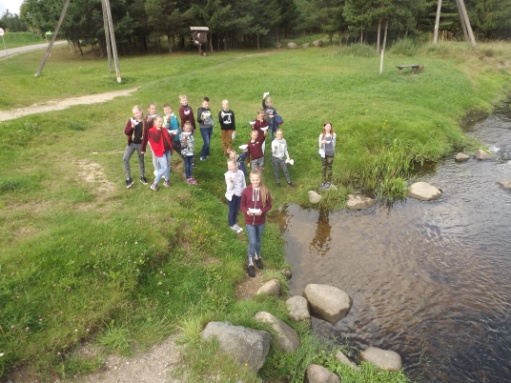 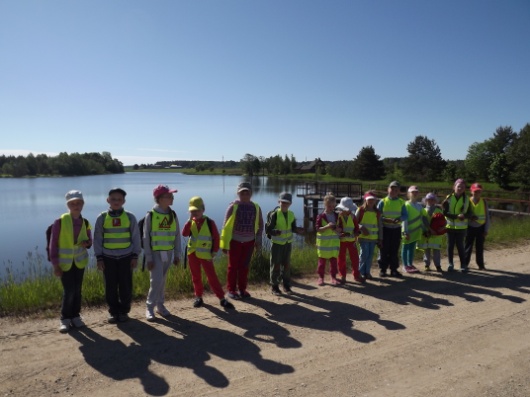 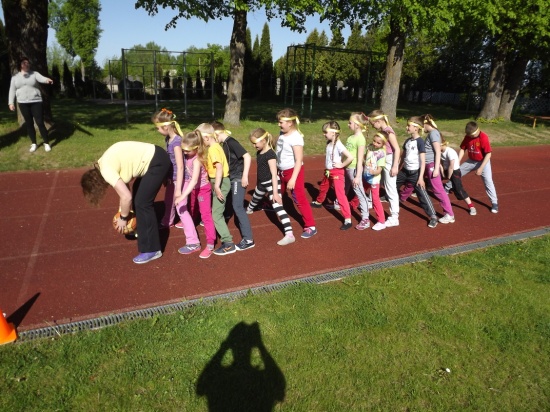 18.Išvardykite, kokias planuojate vykdyti iniciatyvas, susijusias su fiziniu aktyvumu, sveikos gyvensenos ugdymu ir saugios aplinkos kūrimu, 2018–2019 mokslo metais. Nurodykite planuojamų iniciatyvų numatomą datą.Išvardykite, kokias planuojate vykdyti iniciatyvas, susijusias su fiziniu aktyvumu, sveikos gyvensenos ugdymu ir saugios aplinkos kūrimu, 2018–2019 mokslo metais. Nurodykite planuojamų iniciatyvų numatomą datą.Išvardykite, kokias planuojate vykdyti iniciatyvas, susijusias su fiziniu aktyvumu, sveikos gyvensenos ugdymu ir saugios aplinkos kūrimu, 2018–2019 mokslo metais. Nurodykite planuojamų iniciatyvų numatomą datą.Išvardykite, kokias planuojate vykdyti iniciatyvas, susijusias su fiziniu aktyvumu, sveikos gyvensenos ugdymu ir saugios aplinkos kūrimu, 2018–2019 mokslo metais. Nurodykite planuojamų iniciatyvų numatomą datą.18.Bėgimo akcijos, 2018 m. rugsėjo mėnuo.Akcija „Žingsnių dienos“, 2018 m. rugsėjo–lapkričio mėn.Veiklos su tėvais, 2018 m. rugsėjo–lapkričio mėn.Viktorinos, konkursai, 2019 m. sausio–vasario mėn.Tėvų ir vaikų dienos „Pajudėk“, 2019 m. kovo–gegužės mėn.Sveikos mitybos savaitė „Sveikas ir žalias maistas“, 2019 m. kovo–gegužės mėn.Sporto varžybos, 2019 m. kovo–gegužės mėn.Bėgimo akcijos, 2018 m. rugsėjo mėnuo.Akcija „Žingsnių dienos“, 2018 m. rugsėjo–lapkričio mėn.Veiklos su tėvais, 2018 m. rugsėjo–lapkričio mėn.Viktorinos, konkursai, 2019 m. sausio–vasario mėn.Tėvų ir vaikų dienos „Pajudėk“, 2019 m. kovo–gegužės mėn.Sveikos mitybos savaitė „Sveikas ir žalias maistas“, 2019 m. kovo–gegužės mėn.Sporto varžybos, 2019 m. kovo–gegužės mėn.Bėgimo akcijos, 2018 m. rugsėjo mėnuo.Akcija „Žingsnių dienos“, 2018 m. rugsėjo–lapkričio mėn.Veiklos su tėvais, 2018 m. rugsėjo–lapkričio mėn.Viktorinos, konkursai, 2019 m. sausio–vasario mėn.Tėvų ir vaikų dienos „Pajudėk“, 2019 m. kovo–gegužės mėn.Sveikos mitybos savaitė „Sveikas ir žalias maistas“, 2019 m. kovo–gegužės mėn.Sporto varžybos, 2019 m. kovo–gegužės mėn.Bėgimo akcijos, 2018 m. rugsėjo mėnuo.Akcija „Žingsnių dienos“, 2018 m. rugsėjo–lapkričio mėn.Veiklos su tėvais, 2018 m. rugsėjo–lapkričio mėn.Viktorinos, konkursai, 2019 m. sausio–vasario mėn.Tėvų ir vaikų dienos „Pajudėk“, 2019 m. kovo–gegužės mėn.Sveikos mitybos savaitė „Sveikas ir žalias maistas“, 2019 m. kovo–gegužės mėn.Sporto varžybos, 2019 m. kovo–gegužės mėn.18.18.1. Planuojamų iniciatyvų tikslas(-ai) ir uždaviniai (ne daugiau nei 3 uždaviniai).18.1. Planuojamų iniciatyvų tikslas(-ai) ir uždaviniai (ne daugiau nei 3 uždaviniai).18.1. Planuojamų iniciatyvų tikslas(-ai) ir uždaviniai (ne daugiau nei 3 uždaviniai).18.1. Planuojamų iniciatyvų tikslas(-ai) ir uždaviniai (ne daugiau nei 3 uždaviniai).18.Tikslas – skatinti tėvų ir vaikų glaudų ryšį, buvimą kartu, bendravimą ir bendradarbiavimą vykdant sveikos gyvensenos veiklas, skatinti pradinių klasių mokinių aktyvų judėjimą.Tikslas – skatinti tėvų ir vaikų glaudų ryšį, buvimą kartu, bendravimą ir bendradarbiavimą vykdant sveikos gyvensenos veiklas, skatinti pradinių klasių mokinių aktyvų judėjimą.Tikslas – skatinti tėvų ir vaikų glaudų ryšį, buvimą kartu, bendravimą ir bendradarbiavimą vykdant sveikos gyvensenos veiklas, skatinti pradinių klasių mokinių aktyvų judėjimą.Tikslas – skatinti tėvų ir vaikų glaudų ryšį, buvimą kartu, bendravimą ir bendradarbiavimą vykdant sveikos gyvensenos veiklas, skatinti pradinių klasių mokinių aktyvų judėjimą.18.18.2. Trumpai aprašykite planuojamas iniciatyvas, ketinamas įvesti naujoves. 18.2. Trumpai aprašykite planuojamas iniciatyvas, ketinamas įvesti naujoves. 18.2. Trumpai aprašykite planuojamas iniciatyvas, ketinamas įvesti naujoves. 18.2. Trumpai aprašykite planuojamas iniciatyvas, ketinamas įvesti naujoves. 18.Rugsėjo mėnesį per ilgąją pertrauką mokiniai bėgs arba žingsniuos lauke parinkta trasa. Kartą per mėnesį klasės rengs apie sveiką mitybą, judėjimo naudą, sveikus patiekalus, judriuosius žaidimus ir kt. Sieksime į veiklas įtraukiami kuo daugiau mokinių tėvų.Rugsėjo mėnesį per ilgąją pertrauką mokiniai bėgs arba žingsniuos lauke parinkta trasa. Kartą per mėnesį klasės rengs apie sveiką mitybą, judėjimo naudą, sveikus patiekalus, judriuosius žaidimus ir kt. Sieksime į veiklas įtraukiami kuo daugiau mokinių tėvų.Rugsėjo mėnesį per ilgąją pertrauką mokiniai bėgs arba žingsniuos lauke parinkta trasa. Kartą per mėnesį klasės rengs apie sveiką mitybą, judėjimo naudą, sveikus patiekalus, judriuosius žaidimus ir kt. Sieksime į veiklas įtraukiami kuo daugiau mokinių tėvų.Rugsėjo mėnesį per ilgąją pertrauką mokiniai bėgs arba žingsniuos lauke parinkta trasa. Kartą per mėnesį klasės rengs apie sveiką mitybą, judėjimo naudą, sveikus patiekalus, judriuosius žaidimus ir kt. Sieksime į veiklas įtraukiami kuo daugiau mokinių tėvų.Bendros nuostatos patvirtinimuiBendros nuostatos patvirtinimuiBendros nuostatos patvirtinimuiBendros nuostatos patvirtinimuiBendros nuostatos patvirtinimui19.Patvirtinkite, kad sutinkate viešai paskelbti parengtą paraiškos formoje esančią informaciją.Patvirtinkite, kad sutinkate viešai paskelbti parengtą paraiškos formoje esančią informaciją.Patvirtinkite, kad sutinkate viešai paskelbti parengtą paraiškos formoje esančią informaciją.Patvirtinkite, kad sutinkate viešai paskelbti parengtą paraiškos formoje esančią informaciją.19.▉ TAIP▉ TAIP▉ TAIP▉ TAIP20.Patvirtinkite, kad prisiimate atsakomybę už mokinių saugą išvykų metu.Patvirtinkite, kad prisiimate atsakomybę už mokinių saugą išvykų metu.Patvirtinkite, kad prisiimate atsakomybę už mokinių saugą išvykų metu.Patvirtinkite, kad prisiimate atsakomybę už mokinių saugą išvykų metu.20.▉ TAIP▉ TAIP▉ TAIP▉ TAIP21.Patvirtinkite, kad mokykla sudarys bendradarbiavimo sutartį su Lietuvos mokinių neformaliojo švietimo centru dėl dalyvavimo kūno kultūros ir fizinio aktyvumo ugdymo edukaciniuose užsiėmimuose.Patvirtinkite, kad mokykla sudarys bendradarbiavimo sutartį su Lietuvos mokinių neformaliojo švietimo centru dėl dalyvavimo kūno kultūros ir fizinio aktyvumo ugdymo edukaciniuose užsiėmimuose.Patvirtinkite, kad mokykla sudarys bendradarbiavimo sutartį su Lietuvos mokinių neformaliojo švietimo centru dėl dalyvavimo kūno kultūros ir fizinio aktyvumo ugdymo edukaciniuose užsiėmimuose.Patvirtinkite, kad mokykla sudarys bendradarbiavimo sutartį su Lietuvos mokinių neformaliojo švietimo centru dėl dalyvavimo kūno kultūros ir fizinio aktyvumo ugdymo edukaciniuose užsiėmimuose.▉TAIP▉TAIP▉TAIP▉TAIP22.Patvirtinkite, kad mokykla dalyvaus visuose dešimtyje užsiėmimų, o viename užsiėmime dalyvaus mažiausiai 15 mokinių.Patvirtinkite, kad mokykla dalyvaus visuose dešimtyje užsiėmimų, o viename užsiėmime dalyvaus mažiausiai 15 mokinių.Patvirtinkite, kad mokykla dalyvaus visuose dešimtyje užsiėmimų, o viename užsiėmime dalyvaus mažiausiai 15 mokinių.Patvirtinkite, kad mokykla dalyvaus visuose dešimtyje užsiėmimų, o viename užsiėmime dalyvaus mažiausiai 15 mokinių.▉ TAIP▉ TAIP▉ TAIP▉ TAIP23.Motyvuokite, kodėl jūsų mokykla nori dalyvauti projekte (ne daugiau nei 0,5 puslapio).Motyvuokite, kodėl jūsų mokykla nori dalyvauti projekte (ne daugiau nei 0,5 puslapio).Motyvuokite, kodėl jūsų mokykla nori dalyvauti projekte (ne daugiau nei 0,5 puslapio).Motyvuokite, kodėl jūsų mokykla nori dalyvauti projekte (ne daugiau nei 0,5 puslapio).23.Mūsų mokykla įkurta tolimame Lietuvos kampelyje. Dauguma čia gyvenančių šeimų neturi finansinių galimybių suteikti vaikams džiaugsmo aplankyti ne tik kitas Lietuvos vietoves, bet ir dalyvauti edukacinėse programose. Pradinių klasių mokiniai yra labai smalsūs, kūrybingi ir judrūs, jie noriai dalyvauja įvairioje veikloje, todėl norime skatinti mažuosius mokinukus ir jų tėvus kabintis į gyvenimą šviesiomis mintimis, pozityvumu, noru ko nors siekti, užsibrėžti tikslų ir jų siekti, džiaugtis gyvenimu ir jį daryti gražesnį, nes tik nuo mūsų priklauso mūsų ateitis.Mūsų mokykla įkurta tolimame Lietuvos kampelyje. Dauguma čia gyvenančių šeimų neturi finansinių galimybių suteikti vaikams džiaugsmo aplankyti ne tik kitas Lietuvos vietoves, bet ir dalyvauti edukacinėse programose. Pradinių klasių mokiniai yra labai smalsūs, kūrybingi ir judrūs, jie noriai dalyvauja įvairioje veikloje, todėl norime skatinti mažuosius mokinukus ir jų tėvus kabintis į gyvenimą šviesiomis mintimis, pozityvumu, noru ko nors siekti, užsibrėžti tikslų ir jų siekti, džiaugtis gyvenimu ir jį daryti gražesnį, nes tik nuo mūsų priklauso mūsų ateitis.Mūsų mokykla įkurta tolimame Lietuvos kampelyje. Dauguma čia gyvenančių šeimų neturi finansinių galimybių suteikti vaikams džiaugsmo aplankyti ne tik kitas Lietuvos vietoves, bet ir dalyvauti edukacinėse programose. Pradinių klasių mokiniai yra labai smalsūs, kūrybingi ir judrūs, jie noriai dalyvauja įvairioje veikloje, todėl norime skatinti mažuosius mokinukus ir jų tėvus kabintis į gyvenimą šviesiomis mintimis, pozityvumu, noru ko nors siekti, užsibrėžti tikslų ir jų siekti, džiaugtis gyvenimu ir jį daryti gražesnį, nes tik nuo mūsų priklauso mūsų ateitis.Mūsų mokykla įkurta tolimame Lietuvos kampelyje. Dauguma čia gyvenančių šeimų neturi finansinių galimybių suteikti vaikams džiaugsmo aplankyti ne tik kitas Lietuvos vietoves, bet ir dalyvauti edukacinėse programose. Pradinių klasių mokiniai yra labai smalsūs, kūrybingi ir judrūs, jie noriai dalyvauja įvairioje veikloje, todėl norime skatinti mažuosius mokinukus ir jų tėvus kabintis į gyvenimą šviesiomis mintimis, pozityvumu, noru ko nors siekti, užsibrėžti tikslų ir jų siekti, džiaugtis gyvenimu ir jį daryti gražesnį, nes tik nuo mūsų priklauso mūsų ateitis.Kokių kūno kultūros ir fizinio aktyvumo ugdymo edukacinių užsiėmimų pageidautumėte? Kokios tikslinės grupės juose dalyvautų (pvz., plaukimas – 12–14 m. mokiniai, aerobika – 12–14 m. mokiniai)?Kokių kūno kultūros ir fizinio aktyvumo ugdymo edukacinių užsiėmimų pageidautumėte? Kokios tikslinės grupės juose dalyvautų (pvz., plaukimas – 12–14 m. mokiniai, aerobika – 12–14 m. mokiniai)?Kokių kūno kultūros ir fizinio aktyvumo ugdymo edukacinių užsiėmimų pageidautumėte? Kokios tikslinės grupės juose dalyvautų (pvz., plaukimas – 12–14 m. mokiniai, aerobika – 12–14 m. mokiniai)?Kokių kūno kultūros ir fizinio aktyvumo ugdymo edukacinių užsiėmimų pageidautumėte? Kokios tikslinės grupės juose dalyvautų (pvz., plaukimas – 12–14 m. mokiniai, aerobika – 12–14 m. mokiniai)?Kokių kūno kultūros ir fizinio aktyvumo ugdymo edukacinių užsiėmimų pageidautumėte? Kokios tikslinės grupės juose dalyvautų (pvz., plaukimas – 12–14 m. mokiniai, aerobika – 12–14 m. mokiniai)?Mus tenkintų įvairios aktyvios fizinės veiklos, įvairūs edukaciniai užsiėmimai. Norime dalyvauti, veikti, judėti ir džiaugtis. Užsiėmimuose dalyvautų 7–10 metų mokiniai. Mus tenkintų įvairios aktyvios fizinės veiklos, įvairūs edukaciniai užsiėmimai. Norime dalyvauti, veikti, judėti ir džiaugtis. Užsiėmimuose dalyvautų 7–10 metų mokiniai. Mus tenkintų įvairios aktyvios fizinės veiklos, įvairūs edukaciniai užsiėmimai. Norime dalyvauti, veikti, judėti ir džiaugtis. Užsiėmimuose dalyvautų 7–10 metų mokiniai. Mus tenkintų įvairios aktyvios fizinės veiklos, įvairūs edukaciniai užsiėmimai. Norime dalyvauti, veikti, judėti ir džiaugtis. Užsiėmimuose dalyvautų 7–10 metų mokiniai. Mus tenkintų įvairios aktyvios fizinės veiklos, įvairūs edukaciniai užsiėmimai. Norime dalyvauti, veikti, judėti ir džiaugtis. Užsiėmimuose dalyvautų 7–10 metų mokiniai.             (parašas)